            К А Р А Р                                                                          ПОСТАНОВЛЕНИЕ« 2 »  апрель   2013 й.                         №5                                      « 2 »  апреля  2013 г.О мерах поддержки добровольной пожарной охраны на территории   сельского поселения  Акъюловский сельсовет         В соответствии с постановлением администрации муниципального района Хайбуллинский район Республики Башкортостан №334    от 25 марта  2013 года  «О мерах поддержки добровольной пожарной охраны на территории   муниципального района Хайбуллинский район Республики Башкортостан Администрация сельского поселения постановляет:Оказать меры материальной и социальной поддержки добровольной пожарной охране, принимавшим активное участие в обеспечении пожарной безопасности и тушении пожаров, спасших людей при пожаре или  проведении аварийно – спасательных работ  в соответствии с утвержденным постановлением администрации муниципального района Хайбуллинский район Республики Башкортостан №334    от 25 марта  2013 года  Положения «О мерах поддержки добровольной пожарной охраны в муниципальном районе Хайбуллинский район Республики Башкортостан.Руководителям добровольной пожарной охраны населенных пунктов: Билалову Г.З. (село Галиахметово), Байгужину Я.В.(деревня Акназарово), Байгужину А.А.(деревня Акъюлово), Искужину Г.А..(деревня Уразбаево) осуществлять контроль за исполнением настоящего постановления, выносить решения на согласование для оказания мер материальной и социальной поддержки  Настоящее постановление обнародовать на информационном стенде Администрации сельского поселения Акъюловский сельсовет муниципального района Хайбуллинский  район Республики Башкортостан     Глава сельского поселения Акъюловский сельсоветмуниципального района Хайбуллинский  районРеспублики Башкортостан                                            И.Р.Казакбаев Приложение №1 к постановлениюадминистрации сельского поселенияАкъюловский сельсовет №5 от 2 апреля 2013 годаПоложение о мерах материальной и социальной поддержки добровольной пожарной охраны сельского поселения Акъюловский сельсоветОбщее положениеНастоящее положение определяют меры материальной и социальной поддержки добровольной пожарной охраны с (далее ДПО) ОПБ сельского поселения  Акъюловский сельсовет.В своей деятельности ДПО руководствуется ст.19  Федерального закона от 21.12.1994 года №69-ФЗ  «О пожарной безопасности», Федеральным законом от 06.05.2011 года №100 «О добровольной пожарной охраны» и настоящим постановлением.Меры материальной поддержкиДобровольные пожарные принимавшие охраны активные участие в обеспечение пожарной безопасности и тушении пожаров могут быть награждении ценными подарками, денежной премией, может быть объявлена благодарность, по решению главы сельского поселения за счет средств соответствующих бюджетов. Добровольным пожарным, по решению руководителя ДПО по согласованию главой сельского поселения  может выплачиваться материальная помощь. Меры социальной поддержки.Добровольные пожарные имеют право на первоочередную установку телефона. Добровольные пожарные имеют право на информационное обеспечение и подготовку кадров ДПО.Детям добровольных пожарных, спасших людей при пожаре или проведении аварийно – спасательных работ, по решению главы муниципального района Хайбуллинский район Республики Башкортостан могут представляться путевки в оздоровительные лагеря.Заключительные положения.Меры государственной поддержки, предусмотренные настоящим положением, распространяются на граждан, зарегистрированных в реестре добровольных пожарных не мене одного года. Добровольным пожарным могут быть представлены льготы и социальное гарантии, устанавливаемые муниципальными правовыми актами сельского поселения  Акъюловский сельсовет муниципального района Хайбуллинский район Республики Башкортостан.Настоящее положение вступает в силу с момента утверждения.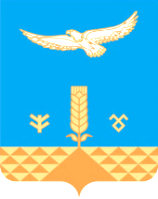 